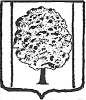 				      ПОСТАНОВЛЕНИЕАДМИНИСТРАЦИИ ПАРКОВСКОГО СЕЛЬСКОГО ПОСЕЛЕНИЯТИХОРЕЦКОГО  РАЙОНАот 21.01.2016 г.				                                                     № 13посёлок ПарковыйО внесении изменения в постановление администрации Парковского сельского поселения Тихорецкого района от 28 декабря 2015 года №545  «Об утверждении плана-графика  перехода к предоставлению в электронном виде муниципальных услуг, предоставляемых администрацией Парковского сельского поселения Тихорецкого района»  В целях уточнения план-графика перехода к предоставлению в электронном виде муниципальных услуг, предоставляемых администрацией Парковского сельского поселения Тихорецкого района п о с т а н о в л я ю:	1.Внести в постановление администрации Парковского сельского поселения Тихорецкого района «Об утверждении плана-графика  перехода к предоставлению в электронном виде муниципальных услуг, предоставляемых администрацией Парковского сельского поселения Тихорецкого района» изменение, изложив приложение в новой редакции (прилагается).	2.Общему отделу администрации Парковском  сельского поселения  Тихорецкого района обеспечить размещение настоящего постановления на официальном сайте администрации Парковского сельского поселения Тихорецкого района в информационно-телекоммуникационной сети «Интернет».3.Постановление вступает в силу со дня его подписания.Глава Парковского сельского поселения Тихорецкого района                                                                                         Н.Н.АгеевПЛАН-ГРАФИКперехода к предоставлению в электронном виде муниципальных услуг, предоставляемых администрацией Парковского сельского поселения Тихорецкого района  Заместитель главыПарковского сельского поселенияТихорецкого района								     В.В.ЛагодаПРИЛОЖЕНИЕ к постановлению администрации Парковского сельского поселения Тихорецкого районаот 21.01.2016  № 13«ПРИЛОЖЕНИЕ к постановлению администрациисельского поселения Тихорецкого района от 28.12.2015 г. № 545№ п/пНаименование муниципальной услуги Этап предоставления муниципальной услуги в электронном виде Срок реализации перевода услуги в электронный видПредоставление земельных участков, находящихся в государственной или муниципальной собственности, гражданам для индивидуального жилищного строительства, ведения личного подсобного хозяйства в границах населенного пункта, садоводства, дачного хозяйства, гражданам и крестьянским (фермерским) хозяйствам для осуществления крестьянским (фермерским) хозяйством его деятельностиIV01.03.2015Постановка граждан, имеющих трех и более детей, на учет в качестве лиц, имеющих право на предоставление им земельных участков, находящихся в государственной или муниципальной собственности IV01.03.2015Предоставление гражданам, имеющих трех и более детей, в аренду земельных участков для индивидуального жилищного строительства IV01.03.2015Предоставление в собственность, аренду, безвозмездное пользование земельного участка, находящегося в государственной или муниципальной собственности, без проведения торговIV01.03.2015Предоставление земельных участков, находящихся в муниципальной собственности, на торгахIV01.03.2015Предварительное согласование предоставления земельного участкаIV01.03.2015Предоставление земельных участков, находящихся  в государственной или  муниципальной собственности, на которых расположены здания, сооружения, в собственность, арендуIV01.03.2015Утверждение схемы расположения земельного участка или земельных участков на кадастровом плане территорииIV01.03.2015Заключение нового договора аренды земельного участка без проведения торговIV01.03.2015Перевод земель или земельных участков в составе таких земель из одной категории в другуюIV01.03.2015Предоставление выписки из реестра муниципального имуществаIV01.03.2015Предоставление муниципального имущества в аренду или безвозмездное пользование без проведения торговIV01.03.2015Заключение дополнительного соглашения к договору аренды земельного участка, договору безвозмездного пользования  земельным участком IV01.03.2015Заключение соглашения об установлении сервитута в отношении  земельногоучастка, находящегося в государственной или муниципальной собственностиIV01.03.2015Предоставление копий правовых актов администрации IV01.03.2015Предоставление выписки из похозяйственной книгиIV01.03.2015Выдача порубочного билета на территории муниципального образования IV01.03.2015Выдача разрешения  (ордера) на проведение земляных работ на территории общего пользования IV01.03.2015Присвоение, изменение и аннулирование адресовIV01.03.2015